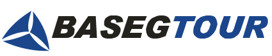 +7 (342) 243 35 63, +7 902 47 61786baseg-tour@mail.ruwww.baseg-tour.ruК ИСТОКАМ-2022Экскурсионный тур по старинным городам и усадьбам Подмосковья:Рязань, Ясная Поляна, Константиново, Коломна, Мелихово, ТарусаНа этот раз мы перенесёмся в Россию конца XIX - начала XX веков. Узнаем, почему так и не встретились в Тарусе Марина Цветаева и Константин Паустовский, пройдёмся по аллеям и тропинкам Ясной Поляны,  посидим под "той самой берёзой" на родине Сергея Есенина. А ещё мы найдём время для прогулок в  таинственных Мещёрских лесах и полюбуемся чёрной гладью озер, и проверим, точно ли в Рязани грибы с глазами.Пришло время путешествий по России. Отели и пансионаты порадуют нас комфортом и отличной кухней. Это будет великолепная неделя отдыха с погружением в нашу историю и культуру. 7 дней /6 ночей 26 мая - 1 июняСтоимость тура  38 500* руб.В стоимость включено:Переезды на всём маршруте в комфортабельном микроавтобусе с кондиционером;Обзорные и тематические  экскурсии во всех городах и усадьбах; Проживание в гостиницах 3*с завтраками;Посещение бассейна и СПА в Тарусе.Дополнительно:Проезд  до Москвы и обратно;Обеды и ужины (примерно 300-400 руб. в день);Входные билеты в музеи (1500-2000 руб. за всю поездку);Доплата за одноместное размещение (7 500 руб.).* для пар и компаний скидкаПрограмма тура1 деньВстреча в Москве в 5-7 утра на Ярославском вокзале (возможен заезд в аэропорт Внуково или Домодедово).     Переезд в Мелихово.Экскурсия по парку и дому-музею А.П.Чехова.Переезд в Тарусу, заселение в отель "RiverSide by Welna".Ужин в кафе рядом с отелем. Вечером свободное время, посещение бассейна и СПА.2 деньЗавтрак в отеле.Обзорная экскурсия по Тарусе, посещение дома-музея Цветаевых.Обед.Посещение дома-музея Константина Паустовского.Ужин в кафе города.Вечером свободное время, посещение бассейна и СПА.3 деньЗавтрак в отеле.Поездка в усадьбу Поленово, экскурсии по музеям, прогулки по парку.Ужин в кафе.Вечером свободное время, посещение бассейна и СПА.4 деньЗавтрак в отеле.Переезд в Ясную Поляну.Экскурсия по усадьбе  и парку.Переезд в Рязань, заселение в отель "Женева".Ужин в кафе города. Вечерняя прогулка по центру Рязани.5 деньЗавтрак в отеле.Обзорная экскурсия по Рязани, посещение Кремля и музеев.Обед в кафе города.Поездка в село Константиново на родину Сергея Есенина.Экскурсия по музеям, свободное время, прогулка по окрестностям.Возвращение в Рязань, ужин в кафе города. 6 деньЗавтрак в отеле.Поездка в город Спас-Клепики, посещение музея Сергея Есенина.Обед в кафе города.При хорошей погоде пешая или велосипедная прогулка по тропе Паустовского в Солотче, к мещёрским озёрам.Возращение в Рязань, ужин в кафе города.7 деньЗавтрак, выезд из отеля.Переезд в  Коломну, экскурсия по Кремлю, обед в кафе города.Переезд в Москву.Окончание тура в 17 часов на Ярославском вокзале, возможен заезд в аэропорты Внуково и Домодедово.